DECEMBRSKI MOŽJE SO IZBRALI in nagradiliDecembrski možje so se zelo razveselili vseh pisem, pesmi in risbic, ki   v veselem decembru prispeli v knjižnico. Med vsemi pismi so se zelo težko odločili, katerega nagraditi, kajti vsi učenci in učenke so se zelo potrudili. A darila so omejena in morali so se odločiti. Decembrski »žirantje« so v prvi triadi: prvo mesto  dodelili BINI BRENK IZ 1. B in drugo mesto ERAZMU NOVAK IZ 1. B razreda.v drugi triadi pa:prvo mesto NEJI MAČEK IZ 5. E indrugo mesto DANAJI ŠKOFIC iz 5. E.Še nekaj utrinkov s podelitve in prispela ter nagrajena pisma:                       Nagrajenki Neja in Danaja 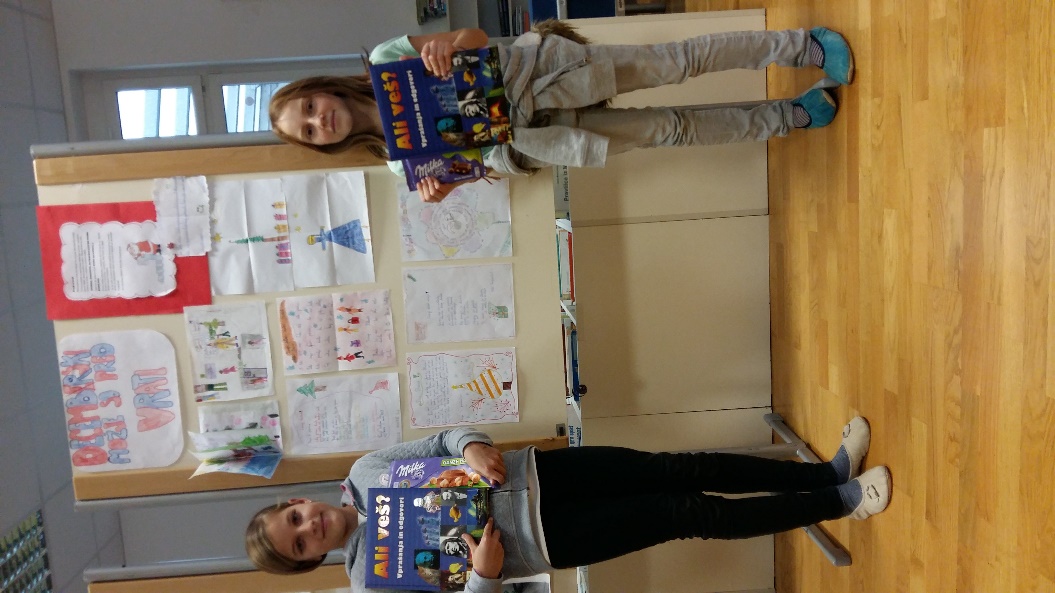 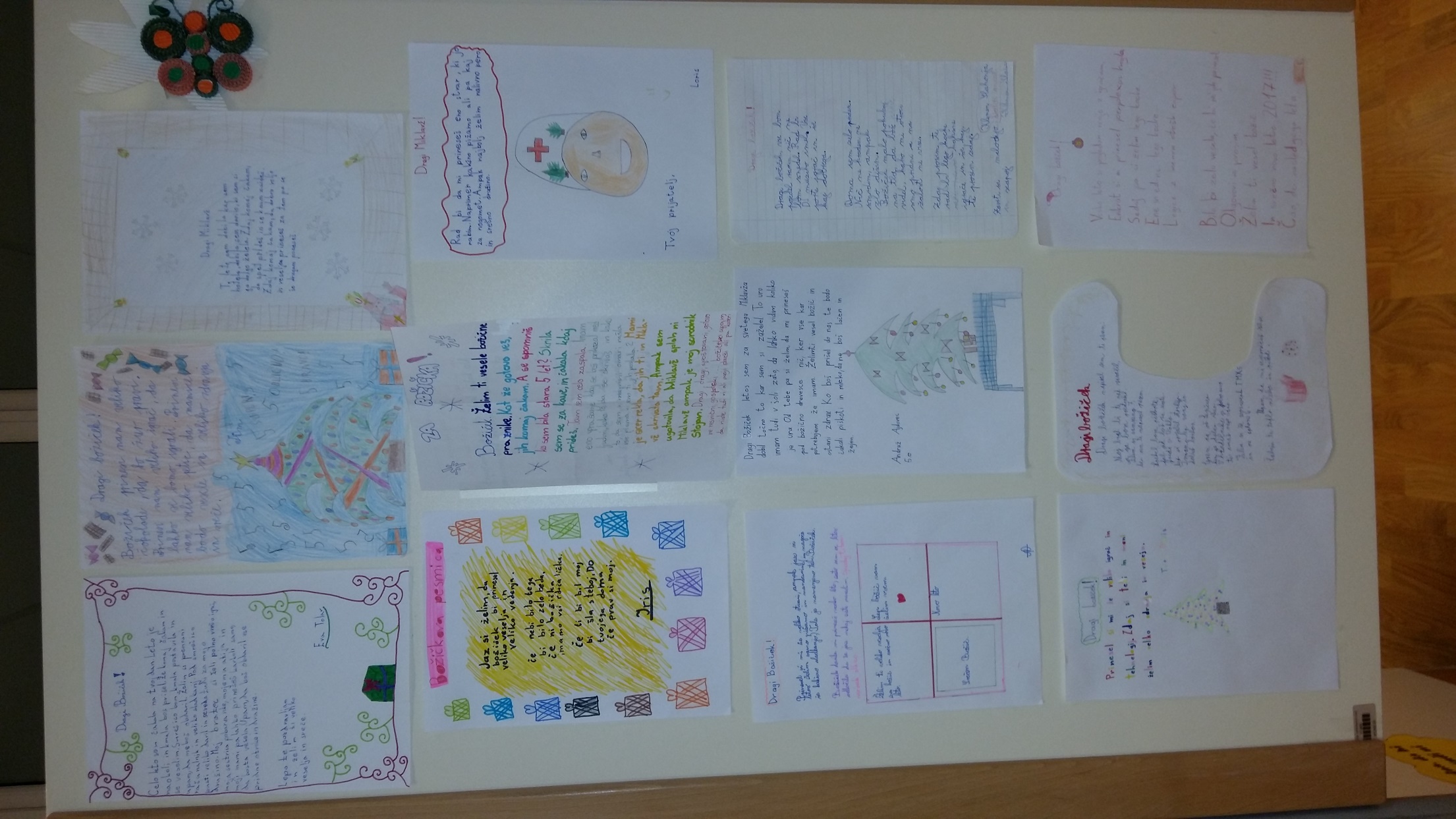 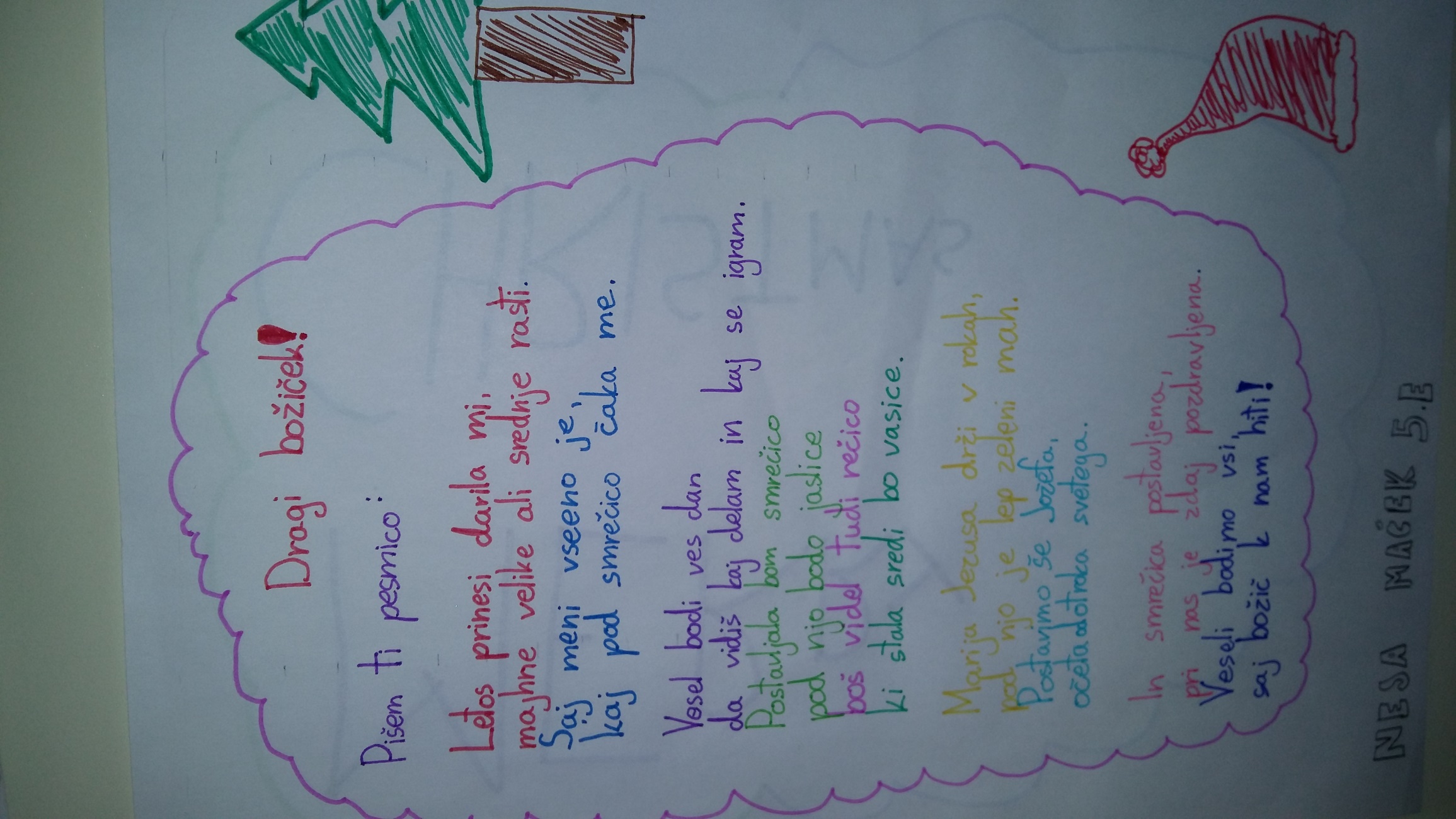 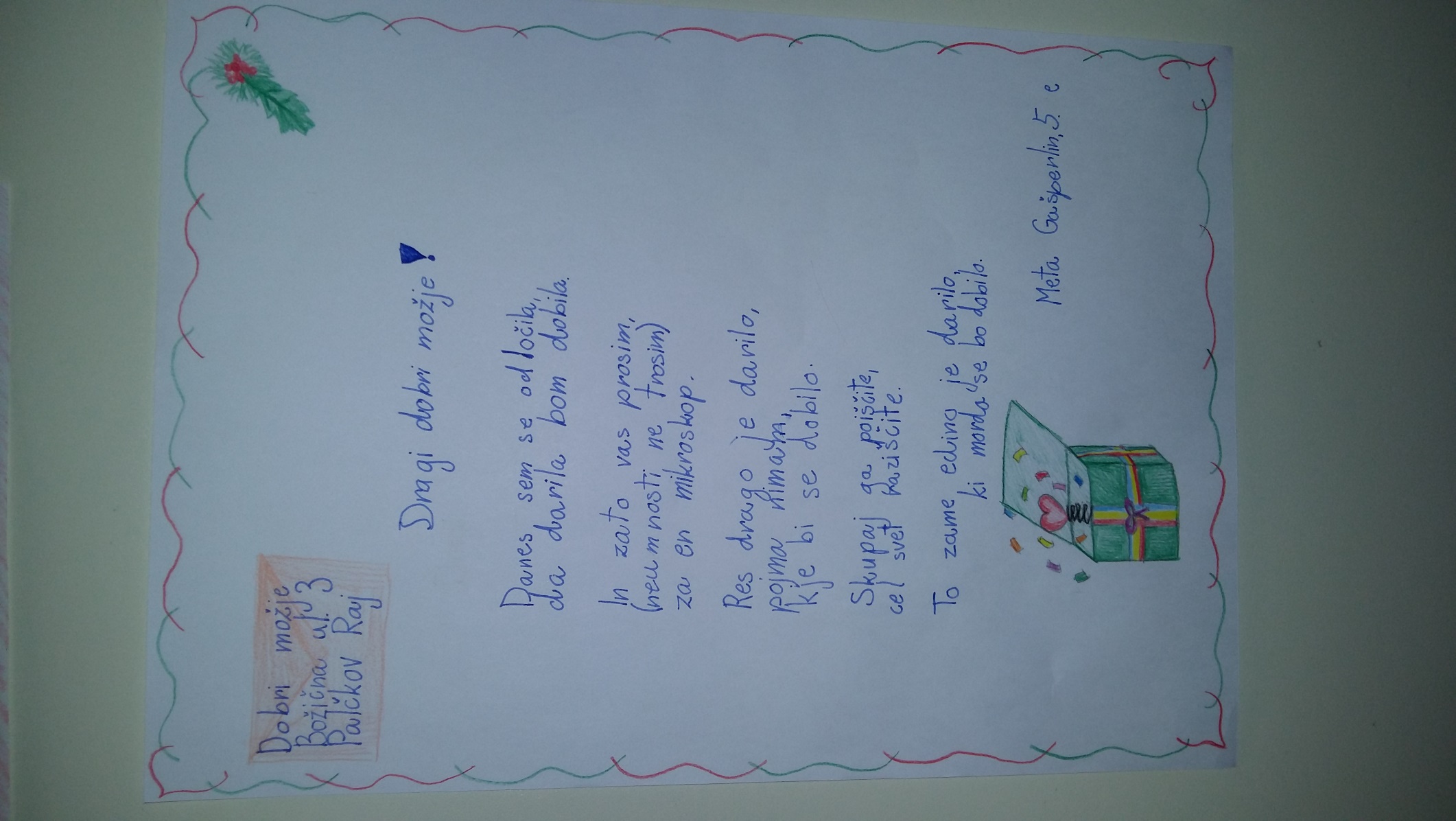 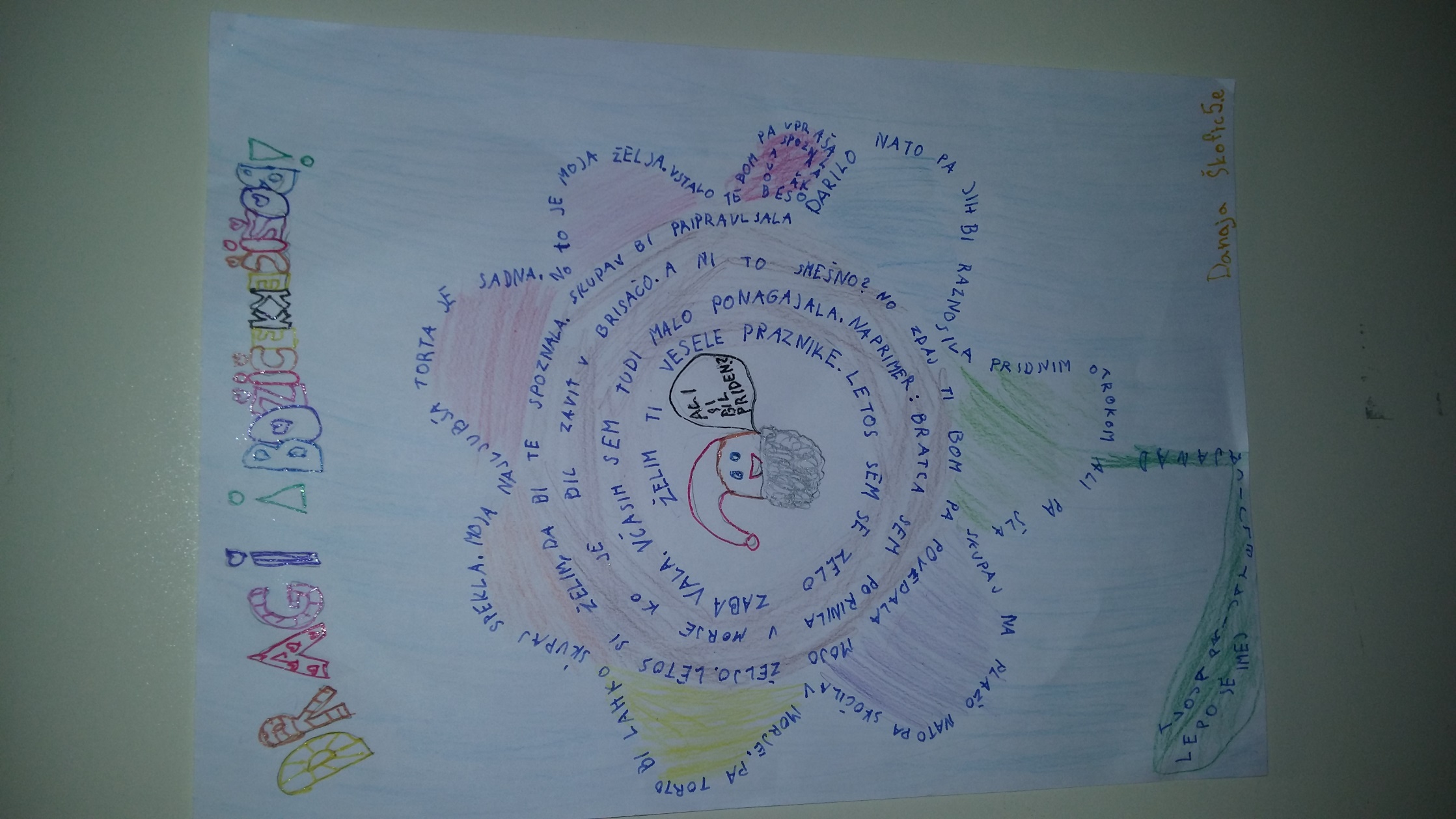 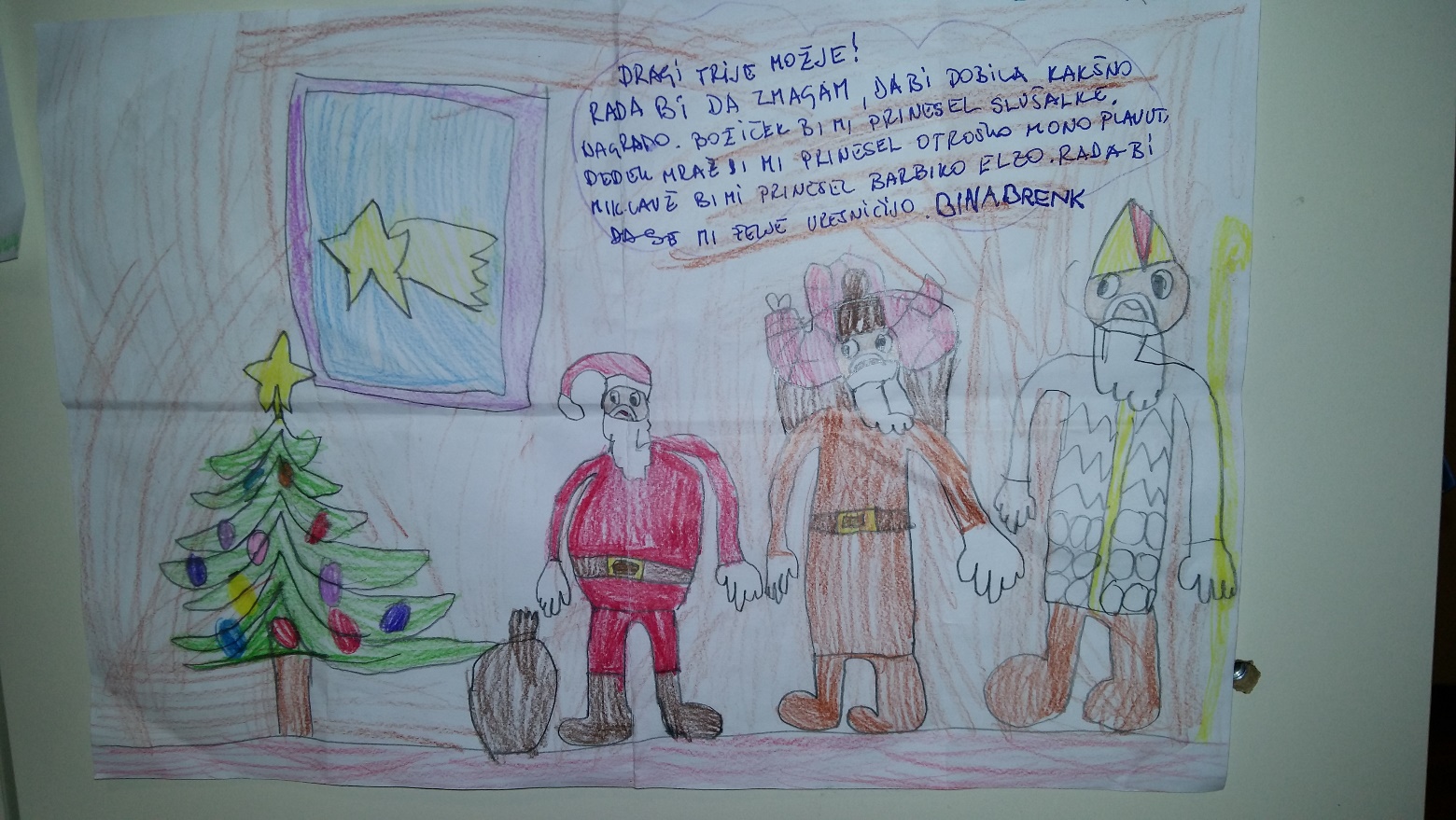 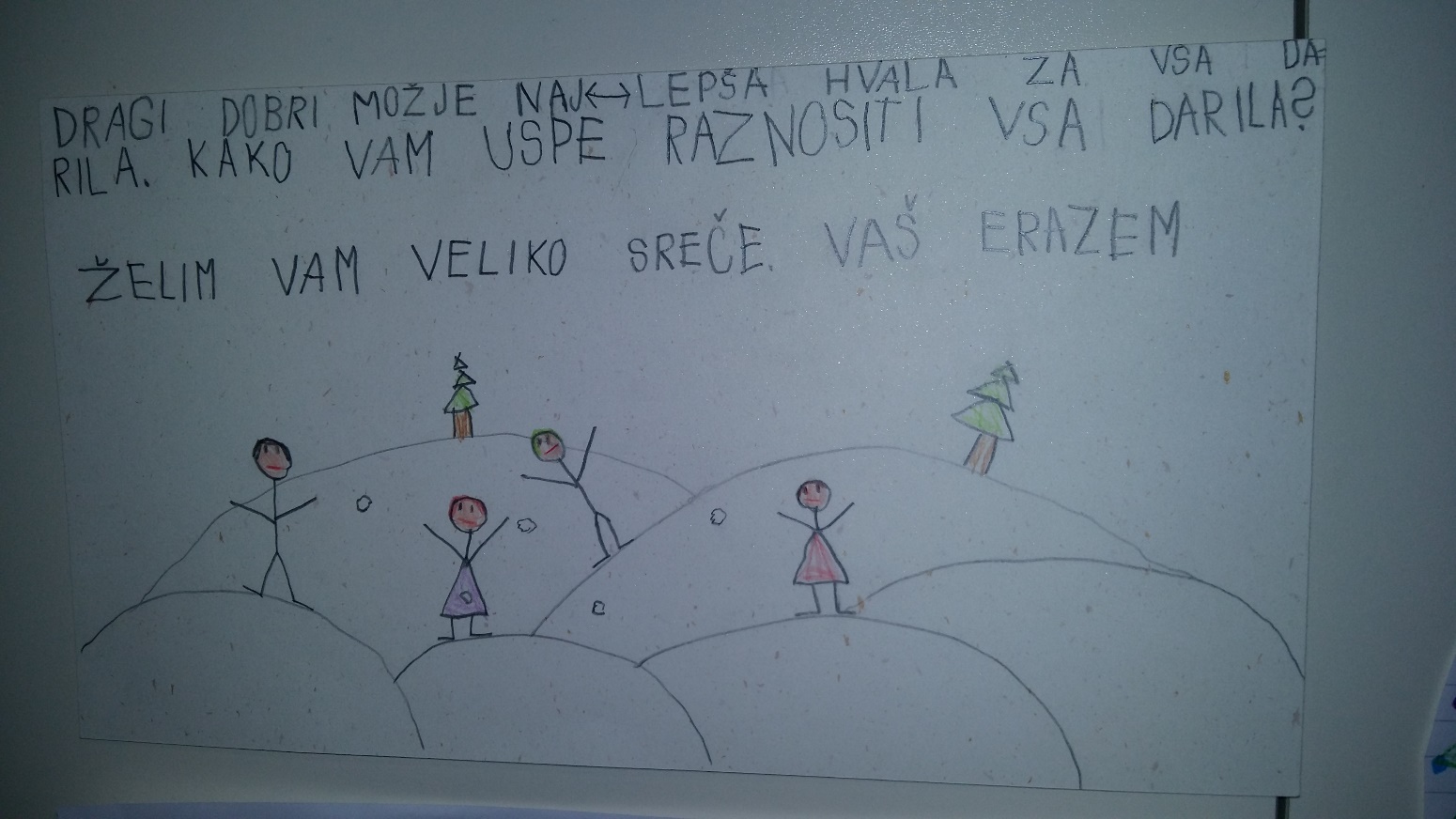 